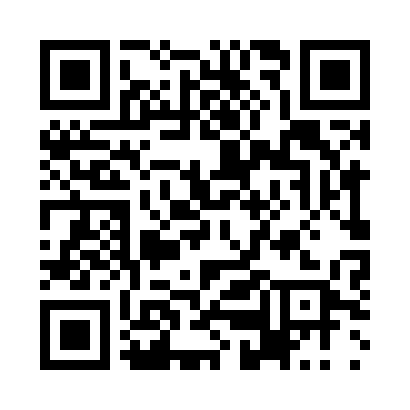 Prayer times for Kopitnik, BulgariaMon 1 Apr 2024 - Tue 30 Apr 2024High Latitude Method: Angle Based RulePrayer Calculation Method: Muslim World LeagueAsar Calculation Method: HanafiPrayer times provided by https://www.salahtimes.comDateDayFajrSunriseDhuhrAsrMaghribIsha1Mon5:267:021:235:537:459:152Tue5:247:001:235:537:469:163Wed5:226:581:225:547:479:184Thu5:206:561:225:557:489:195Fri5:186:551:225:557:499:206Sat5:166:531:215:567:509:227Sun5:146:511:215:577:529:238Mon5:126:501:215:587:539:259Tue5:106:481:215:587:549:2610Wed5:086:471:205:597:559:2711Thu5:066:451:206:007:569:2912Fri5:046:431:206:007:579:3013Sat5:026:421:206:017:589:3214Sun5:006:401:196:027:599:3315Mon4:586:391:196:038:009:3516Tue4:566:371:196:038:019:3617Wed4:546:351:196:048:029:3818Thu4:526:341:186:058:049:3919Fri4:506:321:186:058:059:4020Sat4:486:311:186:068:069:4221Sun4:466:291:186:078:079:4422Mon4:446:281:186:078:089:4523Tue4:436:261:176:088:099:4724Wed4:416:251:176:098:109:4825Thu4:396:231:176:098:119:5026Fri4:376:221:176:108:129:5127Sat4:356:211:176:108:139:5328Sun4:336:191:176:118:159:5429Mon4:316:181:166:128:169:5630Tue4:296:161:166:128:179:57